                                                      УКРАЇНА         ІРШАВСЬКА  МІСЬКА РАДА ЗАКАРПАТСЬКОЇ ОБЛАСТІБРІДСЬКИЙ ЗАКЛАД ЗАГАЛЬНОЇ  СЕРЕДНЬОЇ  ОСВІТИ   І-Ш СТУПЕНІВ                                                   Н А К А З 31.08.2023  року                                                                                           № 77Про організацію охорони праці в закладі освітиу 2023-2024 навчальному році              На виконання Закону України «Про охорону праці»,Положення про організацію охорони праці учасників освітнього процесу в установах і закладах освіти, з метою дотримання правил охорони праціНаказую:1.Затвердити склад   служби  охорони праці у закладі освіти:- Галінська Наталія Іванівна, керівник закладу - Маргіта Наталія Юріївна , заступник керівника з навчальної роботи- Чедрик Ярослава Василівна , заступник керівника з виховної роботи- Чедрик Петро Миколайович, завгосп закладу освіти.2. Затвердити Положення про службу охорони праці, Положення про внутрішній контроль з охорони праці закладу освіти.3.Затвердити склад комісії з питань охорони праці закладу освіти:- Синетар Оксана Михайлівна, вчитель хімії- Кудацька Оксана Василівна, практичний психолог- Лендєл Ганна Миколаївна, прибиральниця4.Заступнику керівника закладу освіти з навчальної роботи Маргіті Наталії Юріївні2.1 Організувати виконання організаційно-технічних заходів і створення здорових та безпечних умов проведення  занять в класах, кабінетах, спортивному залі,майданчику.2.2 Контролювати наявність збереження і використання навчального обладнання, приладів, препаратів під час освітнього процесу.2.3 Організувати навчання педагогічних працівників з питань безпеки життєдіяльності здобувачів освіти.2.4 Забезпечити проведення первинного інструктажу на робочому місці при проведенні практичних, лабораторних робіт учнями з фізики, хімії, інформатики, занять у спортзалі.Здійснювати контроль за розробкою і періодичним переглядом інструкції з охорони праці у частині, що стосується виконання практичних, лабораторних робіт у навчальних кабінетах, класах, занять у спортивному залі, за своєчасним проведення інструктажів здобувачів освіти.5. Заступнику керівника закладу освіти з виховної роботи Чедрик Ярославі Василівні3.1 Здійснювати контроль за роботою зі створення відповідних умов для виконання санітарно-гігієнічних вимог і норм з охорони праці під час проведення позаурочних і позашкільних заходів ,вживати відповідних заходів щодо їх поліпшення та нести за неї особисту відповідальність.3.2 Керувати і контролювати діяльність керівників гуртків щодо проведення заходів виховного характеру: походів, екскурсій, організації трудових десантів з метою створення безпечних і нешкідливих умов праці та відпочинку здобувачів освіти, запобігання травматизму, нещасних випадків, надавати їм практичну допомогу.3.3 Проводити навчання та інструктаж класних керівників, керівників гуртків, вчителів та інших осіб, залучених до позаурочної та позакласної роботи.6. Завгоспу закладу освіти  Чедрику Петру Миколайовичу4.1 Забезпечити експлуатацію будівель, споруд і території відповідно до вимог правил норм з охорони праці і догляд за ними, раз у семестр складати акти про перевірку кріплення споруд.4.2 Забезпечити дотримання норм безпеки під час експлуатації виробничого,енергетичного,вентиляційного обладнання, машин, механізмів,котлів. 4.3 Забезпечити правильність складання і збереження матеріальних цінностей, належний санітарно-гігієнічний стан побутових і допоміжних приміщень.4.4 Забезпечити дотримання норм протипожежної безпеки в будівлях і спорудах, стежити за наявністю та справністю засобів пожежогасіння.4.5 Організувати проведення замірів опору ізоляції електроустановок, електропроводки, заземлюючих пристроїв, вимірювання рівня освітлення, шуму, вібрації та радіації у приміщеннях закладу освіти. 4.6 Під час виконання конкретних робіт проводити інструктаж з охорони праці з відповідним його оформленням. 7. Керівнику гуртка « Захист України» Дешко Сергію Васильовичу:5.1 Забезпечити належний стан робочих місць, обладнання приладів, інструментів, спортивного спорядження, не дозволяти здобувачам освіти працювати без відповідного одягу, взуття, інших засобів індивідуального захисту.5.2 Проводити із здобувачами освіти  інструктаж з ТБ з обов’язковою його реєстрацією в журналі встановленого зразка. Проводити профілактичну роботу з безпеки життєдіяльності.8. Призначити відповідальними за збереження належного стану робочих місць, обладнання, приладів, інструментів, за охорону праці, ТБ, протипожежної безпеки:- у кабінеті інформатики – вчителів інформатики:  Огар Тетяну Анатоліївну, Худан Надію Юріївну, Гнатчука Андрія Васильовича- у спортивному залі – Дешко Сергія Васильовича, Шпака Ярослава Івановича, Лацко Івана Юрійовича- у фізичному кабінеті -  Гнатчука Андрія Васильовича, Ромочівську Марію Михайлівну- у хімічному кабінеті – Синетар Оксану Михайлівну, Ромочівську Марію МихайлівнуДовести до відома вчителів інформатики про шкідливі умови праці в кабінеті інформатики.9. Усім педагогічним працівникам закладу освіти: 7.1 Провести на першому уроці навчального року з кожного предмету інструктаж учнів з ТБ з обов’язковою реєстрацією в класному журналі перед записом першої теми уроку.7.2 Протягом навчального року проводити необхідні інструктажі з фіксацією його у журналі встановленого зразка.10. Службі охорони праці переглянути та подати керівнику закладу освіти інструкції з охорони праці на затвердження.11. Затвердити інструкції з охорони праці.. 12. Секретарю закладу освіти  довести даний наказ до відома всіх педагогічних працівників під їх особистий підпис.13.Контроль за виконанням наказу залишаю за собою.    Керівник закладу освіти                               Наталія ГАЛІНСЬКА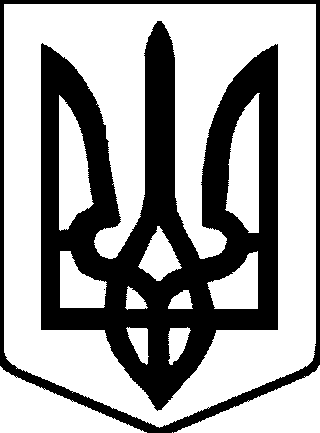 